LISTE DE CONTRÔLE DE L'EXAMEN DE LA CONCEPTION POUR LES NON-CONCEPTEURS / NON-DÉVELOPPEURS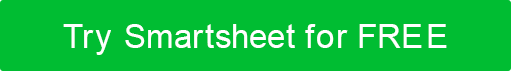 STATUTÉLÉMENT À L'ÉTUDEAPPROUVÉ PARDATE D'APPROBATIONDATE D'APPROBATIONCOMMENTAIRESCOMMENTAIRESLa conception est-elle cohérente?La conception comprend-elle tous les éléments pertinents? Les éléments superflus ont-ils été supprimés? Les éléments apparaissent-ils dans un ordre cohérent ?Les tailles sont-elles cohérentes?Les couleurs adhèrent-elles au style industriel ou organisationnel?La typographie est-elle cohérente ?Dans quelle mesure les conceptions sont-elles accessibles?Le libellé est-il approprié et cohérent?La conception est-elle flexible? Dans quelle mesure?Les données existent-elles dans le système?Toutes les implications juridiques et de conformité ont-elles été prises en compte? APPROBATIONNOM ET TITRENOM ET TITRENOM ET TITRESIGNATURESIGNATUREDATE APPROBATIONDÉMENTITous les articles, modèles ou informations fournis par Smartsheet sur le site Web sont fournis à titre de référence uniquement. Bien que nous nous efforcions de maintenir les informations à jour et correctes, nous ne faisons aucune déclaration ou garantie d'aucune sorte, expresse ou implicite, quant à l'exhaustivité, l'exactitude, la fiabilité, la pertinence ou la disponibilité en ce qui concerne le site Web ou les informations, articles, modèles ou graphiques connexes contenus sur le site Web. Toute confiance que vous accordez à ces informations est donc strictement à vos propres risques.